2018 EMPLOYMENT MATTERSCONFERENCE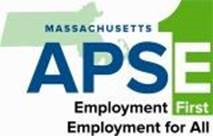 EXHIBITER /POSTER SESSION OPPORTUNITIES AVAILABLE!!!Non-Profit/Municipal: Free For Profit Exhibiters: $200Opportunity to network and promote your organization / products to a diverse and dedicated group of 200+employment professionals and teachers from across Massachusetts.Promotional materials and sample products are welcomed. For more information regarding exhibiter/ poster session opportunities, please contact MA APSE Board Member:Laura O’Connor at:  Laura.OConnor@massmail.state.ma.us EXHIBITER SLOTS ARE LIMITED SO SIGN UP SOON! ASK ABOUT SPONSORSHIP TOO!AS AN EXHIBITER YOU GET:-Table and electrical hook-up, as needed-2 FREE AttendeeRegistrations-Listing in Conference Program Book-Verbal Mentionat ConferenceWHEN:May 17th, 20188am - 4pmWHERE:College of the Holy Cross,Hogan Campus Center1 College Street,Worcester, MA